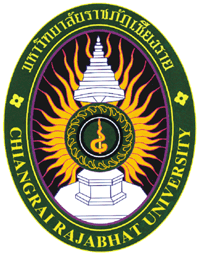 รายละเอียดการดำเนินงานตามแผนยุทธศาสตร์การพัฒนาคณะเทคโนโลยีอุตสาหกรรมระยะ 4 ปี (พ.ศ. 2557 – 2560) ทบทวน ปี พ.ศ. 2560จุดเน้นการพัฒนาหน่วยงานตามแผนยุทธศาสตร์การพัฒนาคณะเทคโนโลยีอุตสาหกรรมระยะ 4 ปี (พ.ศ. 2557 – 2560)ทบทวน ปี พ.ศ. 2560จุดเน้นการพัฒนาคณะเทคโนโลยีอุตสาหกรรมประจำปี พ.ศ. 25601. ด้านการจัดการศึกษา มุ่งเน้นการดำเนินงานในประเด็นต่างๆ ดังนี้2. ด้านการพัฒนานักศึกษา มุ่งเน้นการดำเนินงานในประเด็นต่างๆ ดังนี้3. ด้านการพัฒนาบุคลากร มุ่งเน้นการดำเนินงานในประเด็นต่างๆ ดังนี้4. ด้านการวิจัย มุ่งเน้นการดำเนินงานในประเด็นต่างๆ ดังนี้5. ด้านการบริการวิชาการแก่สังคม มุ่งเน้นการดำเนินงานในประเด็นต่างๆ ดังนี้6. ด้านการอนุรักษ์ ทำนุบำรุงศิลปวัฒนธรรม มุ่งเน้นการดำเนินงานในประเด็นต่างๆ ดังนี้7. ด้านการส่งเสริมและสืบสานการดำเนินงานโครงการตามแนวพระราชดำริ มุ่งเน้นการดำเนินงานในประเด็นต่างๆ ดังนี้8. ด้านการบริหารจัดการ มุ่งเน้นการดำเนินงานในประเด็นต่างๆ ดังนี้รายละเอียดการดำเนินงานตามแผนยุทธศาสตร์การพัฒนาคณะเทคโนโลยีอุตสาหกรรมระยะ 4 ปี (พ.ศ. 2557 – 2560)ทบทวน ปี พ.ศ. 2560รายละเอียดการดำเนินงานตามแผนยุทธศาสตร์การพัฒนา คณะเทคโนโลยีอุตสาหกรรมระยะ 4 ปี (พ.ศ. 2557 – 2560) ทบทวน ปี พ.ศ. 2560 1. แผนการปรับปรุงหลักสูตรเดิมที่เปิดสอนในปัจจุบัน (ปีการศึกษา)2. แผนการพัฒนาหลักสูตรใหม่ (ปีการศึกษา)3. แผนการยกเลิกหลักสูตรเดิม (ปีการศึกษา)4. แผนการรับนักศึกษาใหม่ (ปีการศึกษา)5. แผนการผลิตบัณฑิต (ปีการศึกษา)6.แผนความต้องการครุภัณฑ์ (ปีงบประมาณ)หมายเหตุ		พลังงานและไฟฟ้า	:	โปรแกรมวิชาวิศวกรรมพลังงานและเทคโนโลยีไฟฟ้า		โยธา		:	โปรแกรมวิชาวิศวกรรมโยธา		โลจิสติกส์	:	โปรแกรมวิชาวิศวกรรมโลจิสติกส์และการจัดการ		สถาปัตย์		:	โปรแกรมวิชาสถาปัตยกรรม7. แผนความต้องการอาคารและสิ่งก่อสร้าง (ปีงบประมาณ)8. แผนพัฒนาบุคลากรเดิม 	8.1 จำนวนบุคลากรเดิมที่ศึกษาต่อ 8.1.1 จำนวนบุคลากรเดิมที่ศึกษาต่อ และสำเร็จการศึกษาระหว่างปี พ.ศ. 2557 - 25608.1.2 รายชื่อบุคลากรเดิมที่กำลังศึกษาต่อ และสำเร็จการศึกษาในปี พ.ศ. 25608.2 แผนความต้องการพัฒนาบุคลากร8.2.1 จำนวนบุคลากรเดิมที่ต้องการเพิ่มวุฒิการศึกษาในปี พ.ศ. 25608.2.2 รายชื่อบุคลากรเดิมที่ต้องการเพิ่มวุฒิการศึกษาในปี พ.ศ. 25608.3 แผนการเข้าสู่ตำแหน่งทางวิชาการ8.3.1 จำนวนบุคลากรสายวิชาการ (เดิม) ที่ต้องการเข้าสู่ตำแหน่งทางวิชาการ 8.3.2 รายชื่อบุคลากรสายวิชาการ (เดิม) ที่ต้องการเข้าสู่ตำแหน่งทางวิชาการ8.4 จำนวนบุคลากรเดิมที่สนับสนุนการเพิ่มทักษะความรู้ทางวิชาการและวิชาชีพ9. แผนอัตรากำลังที่ต้องการเพิ่ม (ปีงบประมาณ) จุดเน้นการพัฒนาผลผลิตที่คาดว่าจะเกิดขึ้น (output)จุดเน้นการพัฒนาผลผลิตที่คาดว่าจะเกิดขึ้น (output)จุดเน้นการพัฒนาผลผลิตที่คาดว่าจะเกิดขึ้น (output)จุดเน้นการพัฒนาผลผลิตที่คาดว่าจะเกิดขึ้น (output)จุดเน้นการพัฒนาผลผลิตที่คาดว่าจะเกิดขึ้น (output)จุดเน้นการพัฒนาผลผลิตที่คาดว่าจะเกิดขึ้น (output)จุดเน้นการพัฒนาผลผลิตที่คาดว่าจะเกิดขึ้น (output)จุดเน้นการพัฒนาผลผลิตที่คาดว่าจะเกิดขึ้น (output)ระดับการศึกษา / หลักสูตรแผนการปรับปรุงหลักสูตรเดิม ระยะ 4 ปี (พ.ศ. 2557 – 2560) (ให้ทำเครื่องหมาย )แผนการปรับปรุงหลักสูตรเดิม ระยะ 4 ปี (พ.ศ. 2557 – 2560) (ให้ทำเครื่องหมาย )แผนการปรับปรุงหลักสูตรเดิม ระยะ 4 ปี (พ.ศ. 2557 – 2560) (ให้ทำเครื่องหมาย )แผนการปรับปรุงหลักสูตรเดิม ระยะ 4 ปี (พ.ศ. 2557 – 2560) (ให้ทำเครื่องหมาย )แผนการปรับปรุงหลักสูตรเดิม ระยะ 4 ปี (พ.ศ. 2557 – 2560) (ให้ทำเครื่องหมาย )จำนวนรับนักศึกษาใหม่ต่อปี (คน)จำนวนรับนักศึกษาใหม่ต่อปี (คน)เหตุผลการปรับแผนปี พ.ศ. 2560ระดับการศึกษา / หลักสูตร25572558255925602560จำนวนรับนักศึกษาใหม่ต่อปี (คน)จำนวนรับนักศึกษาใหม่ต่อปี (คน)เหตุผลการปรับแผนปี พ.ศ. 2560ระดับการศึกษา / หลักสูตร255725582559แผนเดิมแผนใหม่แผนเดิมแผนใหม่เหตุผลการปรับแผนปี พ.ศ. 25601. ระดับปริญญาตรี หลักสูตรวิศวกรรมศาสตรบัณฑิต (หลักสูตร 4 ปี)สาขาวิชาวิศวกรรมพลังงาน80หลักสูตรวิทยาศาสตรบัณฑิต (หลักสูตร 4 ปี)สาขาวิชาเทคโนโลยีไฟฟ้า120หลักสูตรสถาปัตยกรรมศาสตรบัณฑิต (หลักสูตร 5 ปี)สาขาวิชาสถาปัตยกรรม40หลักสูตรสถาปัตยกรรมศาสตรบัณฑิต (หลักสูตร 5 ปี)สาขาวิชานวัตกรรมการออกแบบ80หลักสูตรวิศวกรรมศาสตรบัณฑิต (หลักสูตร 4 ปี)สาขาวิชาวิศวกรรมโลจิสติกส์80หลักสูตรวิทยาศาสตรบัณฑิต (หลักสูตร 4 ปี)สาขาวิชาเทคโนโลยีก่อสร้าง80ระดับการศึกษา / หลักสูตรแผนการพัฒนาหลักสูตรใหม่ระยะ 4 ปี (พ.ศ. 2557 – 2560)แผนการพัฒนาหลักสูตรใหม่ระยะ 4 ปี (พ.ศ. 2557 – 2560)แผนการพัฒนาหลักสูตรใหม่ระยะ 4 ปี (พ.ศ. 2557 – 2560)แผนการพัฒนาหลักสูตรใหม่ระยะ 4 ปี (พ.ศ. 2557 – 2560)แผนการพัฒนาหลักสูตรใหม่ระยะ 4 ปี (พ.ศ. 2557 – 2560)จำนวนรับนักศึกษาใหม่ต่อปี (คน)จำนวนรับนักศึกษาใหม่ต่อปี (คน)เหตุผลการปรับแผนปี พ.ศ. 2560ระดับการศึกษา / หลักสูตร25572558255925602560จำนวนรับนักศึกษาใหม่ต่อปี (คน)จำนวนรับนักศึกษาใหม่ต่อปี (คน)เหตุผลการปรับแผนปี พ.ศ. 2560ระดับการศึกษา / หลักสูตร255725582559แผนเดิมแผนใหม่แผนเดิมแผนใหม่เหตุผลการปรับแผนปี พ.ศ. 25601. ระดับปริญญาตรี หลักสูตรครุศาสตรบัณฑิต (หลักสูตร 5 ปี)สาขาวิชาอุตสาหกรรมศิลป์802. ระดับปริญญาโท-3. ระดับปริญญาเอก-ระดับการศึกษา / หลักสูตรแผนการยกเลิกหลักสูตรระยะ 4 ปี (พ.ศ. 2557 – 2560)แผนการยกเลิกหลักสูตรระยะ 4 ปี (พ.ศ. 2557 – 2560)แผนการยกเลิกหลักสูตรระยะ 4 ปี (พ.ศ. 2557 – 2560)แผนการยกเลิกหลักสูตรระยะ 4 ปี (พ.ศ. 2557 – 2560)แผนการยกเลิกหลักสูตรระยะ 4 ปี (พ.ศ. 2557 – 2560)เหตุผลการปรับแผน ปี พ.ศ. 2560ระดับการศึกษา / หลักสูตร25572558255925602560เหตุผลการปรับแผน ปี พ.ศ. 2560ระดับการศึกษา / หลักสูตร255725582559แผนเดิมแผนใหม่เหตุผลการปรับแผน ปี พ.ศ. 25601. ระดับปริญญาตรี -2. ระดับประกาศนียบัตรบัณฑิต-3. ระดับปริญญาโท-4. ระดับปริญญาเอก-ระดับการศึกษา/สาขาวิชา/ชั้นปีแผนการรับนักศึกษาใหม่ ระยะ 4 ปี (พ.ศ. 2557 – 2560) (คน)แผนการรับนักศึกษาใหม่ ระยะ 4 ปี (พ.ศ. 2557 – 2560) (คน)แผนการรับนักศึกษาใหม่ ระยะ 4 ปี (พ.ศ. 2557 – 2560) (คน)แผนการรับนักศึกษาใหม่ ระยะ 4 ปี (พ.ศ. 2557 – 2560) (คน)แผนการรับนักศึกษาใหม่ ระยะ 4 ปี (พ.ศ. 2557 – 2560) (คน)เหตุผลการปรับแผน ปี พ.ศ. 2560ระดับการศึกษา/สาขาวิชา/ชั้นปี25572558255925602560เหตุผลการปรับแผน ปี พ.ศ. 2560ระดับการศึกษา/สาขาวิชา/ชั้นปี255725582559แผนเดิมแผนใหม่เหตุผลการปรับแผน ปี พ.ศ. 2560ระดับปริญญาตรีหลักสูตรเดิม1. หลักสูตรวิศวกรรมศาสตรบัณฑิต (หลักสูตร 4 ปี)สาขาวิชาวิศวกรรมพลังงาน398080802. หลักสูตรวิทยาศาสตรบัณฑิต (หลักสูตร 4 ปี)สาขาวิชาเทคโนโลยีไฟฟ้า321201201203. หลักสูตรสถาปัตยกรรมศาสตรบัณฑิต (หลักสูตร 5 ปี)สาขาวิชาสถาปัตยกรรม-4040404. หลักสูตรสถาปัตยกรรมศาสตรบัณฑิต (หลักสูตร 5 ปี)สาขาวิชานวัตกรรมการออกแบบ898080805. หลักสูตรวิศวกรรมศาสตรบัณฑิต (หลักสูตร 4 ปี)สาขาวิชาวิศวกรรมโลจิสติกส์938080806. หลักสูตรวิทยาศาสตรบัณฑิต (หลักสูตร 4 ปี)สาขาวิชาเทคโนโลยีก่อสร้าง51808080หลักสูตรใหม่1. หลักสูตรครุศาสตรบัณฑิต (หลักสูตร 5 ปี)สาขาวิชาอุตสาหกรรมศิลป์-808080รวมระดับปริญญาตรี304560560560ระดับปริญญาโทหลักสูตรเดิม-หลักสูตรใหม่- รวมระดับปริญญาโทระดับปริญญาเอกหลักสูตรเดิม-หลักสูตรใหม่-รวมระดับปริญญาเอกรวมทั้งสิ้น304560560560ระดับการศึกษา/สาขาวิชา/ชั้นปีแผนการผลิตบัณฑิต (ผู้สำเร็จการศึกษา)ระยะ 4 ปี (พ.ศ. 2557 – 2560) (คน)แผนการผลิตบัณฑิต (ผู้สำเร็จการศึกษา)ระยะ 4 ปี (พ.ศ. 2557 – 2560) (คน)แผนการผลิตบัณฑิต (ผู้สำเร็จการศึกษา)ระยะ 4 ปี (พ.ศ. 2557 – 2560) (คน)แผนการผลิตบัณฑิต (ผู้สำเร็จการศึกษา)ระยะ 4 ปี (พ.ศ. 2557 – 2560) (คน)แผนการผลิตบัณฑิต (ผู้สำเร็จการศึกษา)ระยะ 4 ปี (พ.ศ. 2557 – 2560) (คน)เหตุผลการปรับแผน ปี พ.ศ. 2560ระดับการศึกษา/สาขาวิชา/ชั้นปี25572558255925602560เหตุผลการปรับแผน ปี พ.ศ. 2560ระดับการศึกษา/สาขาวิชา/ชั้นปี255725582559แผนเดิมแผนใหม่เหตุผลการปรับแผน ปี พ.ศ. 2560ระดับปริญญาตรีหลักสูตรเดิม1. หลักสูตรวิศวกรรมศาสตรบัณฑิต (หลักสูตร 4 ปี)สาขาวิชาวิศวกรรมพลังงาน31917182. หลักสูตรวิศวกรรมศาสตรบัณฑิต (หลักสูตร 4 ปี) เทียบโอนสาขาวิชาวิศวกรรมพลังงาน231626-3. หลักสูตรวิทยาศาสตรบัณฑิต (หลักสูตร 4 ปี) สาขาวิชาเทคโนโลยีไฟฟ้า--24124. หลักสูตรวิทยาศาสตรบัณฑิต (หลักสูตร 4 ปี) เทียบโอนสาขาวิชาเทคโนโลยีไฟฟ้า--18-5. หลักสูตรสถาปัตยกรรมศาสตรบัณฑิต (หลักสูตร 5 ปี)สาขาวิชาสถาปัตยกรรม111718-6. หลักสูตรสถาปัตยกรรมศาสตรบัณฑิต (หลักสูตร 5 ปี) สาขาวิชานวัตกรรมการออกแบบ151532647. หลักสูตรสถาปัตยกรรมศาสตรบัณฑิต (หลักสูตร 5 ปี) เทียบโอนสาขาวิชานวัตกรรมการออกแบบ--16228. หลักสูตรวิศวกรรมศาสตรบัณฑิต (หลักสูตร 4 ปี)สาขาวิชาวิศวกรรมโลจิสติกส์192733599. หลักสูตรวิศวกรรมศาสตรบัณฑิต (หลักสูตร 4 ปี) เทียบโอนสาขาวิชาวิศวกรรมโลจิสติกส์-23162610. หลักสูตรวิทยาศาสตรบัณฑิต (หลักสูตร 4 ปี)สาขาวิชาเทคโนโลยีก่อสร้าง--72611. หลักสูตรวิทยาศาสตรบัณฑิต (หลักสูตร 4 ปี) เทียบโอนสาขาวิชาเทคโนโลยีก่อสร้าง-101221หลักสูตรใหม่12. หลักสูตรครุศาสตรบัณฑิต (หลักสูตร 5 ปี) สาขาวิชาอุตสาหกรรมศิลป์----รวมระดับปริญญาตรี71127219248ระดับปริญญาโทหลักสูตรเดิม-หลักสูตรใหม่-รวมระดับปริญญาโทระดับปริญญาเอกหลักสูตรเดิม-หลักสูตรใหม่-รวมระดับปริญญาเอกรวมทั้งสิ้น71127219248รายการครุภัณฑ์จำนวนที่มีอยู่เดิม(รายการ)ราคาต่อหน่วยในปัจจุบัน (บาท)แผนความต้องการครุภัณฑ์ ระยะ 4 ปี (พ.ศ. 2557 – 2560)แผนความต้องการครุภัณฑ์ ระยะ 4 ปี (พ.ศ. 2557 – 2560)แผนความต้องการครุภัณฑ์ ระยะ 4 ปี (พ.ศ. 2557 – 2560)แผนความต้องการครุภัณฑ์ ระยะ 4 ปี (พ.ศ. 2557 – 2560)แผนความต้องการครุภัณฑ์ ระยะ 4 ปี (พ.ศ. 2557 – 2560)แผนความต้องการครุภัณฑ์ ระยะ 4 ปี (พ.ศ. 2557 – 2560)แผนความต้องการครุภัณฑ์ ระยะ 4 ปี (พ.ศ. 2557 – 2560)แผนความต้องการครุภัณฑ์ ระยะ 4 ปี (พ.ศ. 2557 – 2560)แผนความต้องการครุภัณฑ์ ระยะ 4 ปี (พ.ศ. 2557 – 2560)แผนความต้องการครุภัณฑ์ ระยะ 4 ปี (พ.ศ. 2557 – 2560)เหตุผลการปรับแผนปี พ.ศ. 2560รายการครุภัณฑ์จำนวนที่มีอยู่เดิม(รายการ)ราคาต่อหน่วยในปัจจุบัน (บาท)2557255725582558255925592560256025602560เหตุผลการปรับแผนปี พ.ศ. 2560รายการครุภัณฑ์จำนวนที่มีอยู่เดิม(รายการ)ราคาต่อหน่วยในปัจจุบัน (บาท)255725572558255825592559แผนเดิมแผนเดิมแผนใหม่แผนใหม่เหตุผลการปรับแผนปี พ.ศ. 2560รายการครุภัณฑ์จำนวนที่มีอยู่เดิม(รายการ)ราคาต่อหน่วยในปัจจุบัน (บาท)จำนวน หน่วยรวมเงินจำนวน หน่วยรวมเงินจำนวน หน่วยรวมเงินจำนวน หน่วยรวมเงินจำนวน หน่วยรวมเงินเหตุผลการปรับแผนปี พ.ศ. 25601. ครุภัณฑ์สำนักงาน- เครื่องคอมพิวเตอร์แบบตั้งโต๊ะ1025,000--------- เครื่องคอมพิวเตอร์แบบตั้งโต๊ะ (All in one)-20,000240,000(รายได้)--10200,00010200,000- โต๊ะทำงานและเก้าอี้ทำงาน305,500----1055,0001055,000- เครื่องปรับอากาศ12,000 Btu815,000----460,000460,000- เครื่องสแกนเอกสารA4ต่อเนื่อง518,000----472,000472,000- เครื่องพิมพ์ Laser Printer15,000----420,000420,0002. ครุภัณฑ์การศึกษา- เครื่องคอมพิวเตอร์แบบตั้งโต๊ะ สำหรับห้องปฏิบัติการฯ และสนับสนุนการจัดการเรียนการสอน3025,00012235,680(รายได้)--30750,00030750,000- เครื่องมัลติมีเดียโปรเจคเตอร์ LED1523,000492,000--5115,000*5115,000- เครื่องส่งสัญญาณภาพโปรเจคเตอร์ แบบ Wepresent-8,000423,550--224,000224,000- โต๊ะยาวห้องเรียน200x50 ซม.403,000----8024,0008024,000- เก้าอี้ห้องเรียน250350----24084,000*24084,000- เครื่องฉายภาพสามมิติ (Visualizer)-7,85013570,000------- เครื่องเสียงขนาด 120วัตต์-9,000651,300--654,000654,000- เครื่องขยายเสียง 60 วัตต์110,000988,920--10100,00010100,000- ลำโพงติดผนังแบบสองทาง พร้อมไมโครโฟน สายยาว 10 เมตร-5,00044220,000--10100,00010100,000- เครื่องปรับอากาศในห้องเรียนและห้องปฏิบัติการวิศวกรรมและสถาปัตยกรรมฯ ชนิดตั้งพื้นขนาด36,000 Btu445,000----8360,0008360,000- เครื่องซอยไม้แบบปรับองศา-150,000--1150,000--- เครื่องพิมพ์สามมิติ Dimension UPrint SE 3D Printer -980,000----1980,000--- ระบบปฎิบัติการโปรแกรมลิขสิทธิ์สำเร็จรูปออกแบบชิ้นงาน3 มิติ (Solid Work Drawing Module)155,000155,000--155,000--- โต๊ะเขียนแบบขนาด 100x60x80 ซม.และเก้าอี้กลม (DRAFTING CHAIR)805,000--2001,000,000----- เครื่องตัดและซอยงานพลาสติก-100,000------2200,000- ชุดปฏิบัติการทดสอบการถ่ายเทความร้อน-857,6001857,600------- Heat exchanger Service Module-950,0001950,000------- ชุดปฏิบัติการทดสอบอัตราการไหลของอากาศ แบบ shelland tube -500,0001500,000------- ชุดศึกษาการเกิดฟลูอิดไดเซชั่น (FIXED AND FLUIDISED BED APPARTUS)-200,0001200,000------- เครื่องวัดก๊าซคาร์บอนไดซ์ออกไซด์ CO2 Meter (RH+Temp.)-2,100--336,000----- ชุดฝึกวงจรไฟฟ้า “PAN”-32,100--396,300----- เครื่องทดสอบระบบไฟฟ้าแบบหลายฟังก์ชั่นMultifuction safty tester, TRMS DMM and Lan wire mapper-44,000--3132,000----- เครื่องวัดอัตราการไหลแบบสั่น(Ultrasonic Flow Meter, Transducer : Datalogger M-Middle (DMTFH-3ND/DH-MFM-NM10m-146,000--1146,000----- เครื่องมือวัดความหนืดของน้ำมัน-1,500,000----11,500,000--- เครื่องมือวัด gas ชีวภาพ-150,000----1150,000--- ชุดวัดความร้อน (Bomb calorimeter)-900,000----1900,000--- เครื่องกลึงขนาดเล็ก-150,000----2300,000--- เครื่องชั่งน้ำหนัก 4 ตำแหน่ง-35,000----135,000*--- ชุดผลิตพลังงานจากก๊าซชีวภาพขนาดเล็ก-300,000----1300,000--- Digital Thermometers 4 ch., 10000 records data logger-8,700----326,100*---Infrared Thermometer, -50 -1000 Deg.-17,400----352,200*--- Neon/ LED Light Meter-8,200----324,600*--- 0-30V, 0-2A DC Adjustable, AC/DC Fixed Regulated“PAN”-7,900----323,700*--- Air velocity meter,Temp, Pressure 99 records Datalogging-7,800----323,400*--- ตู้อบความชื้น (drying oven)-200,000----1200,000--- เครื่องวัดความเข้มข้นของแอลกอฮอล์-15,000----115,000*--- เครื่องชั่งน้ำหนักแบบวางพื้น-35,000----135,000*--- ชุดทดสอบการผลิตไฟฟ้าจากพลังงานน้ำ-900,000----1900,000--- magnetic hot plate stirrer-30,000----130,000*--- เครื่องวัดความเร็วรอบชนิดพกพา-13,000----339,000*--- Infrared Thermometer -50 – 550 Deg. C Ratio 12:1 Emissivity 0.10 to 1.00-3,700----311,100*--- ชุดทดลองMotor Generator and Control-310,000----1310,000--- เครื่องวิเคราะห์การเผาไหม้ O2 ,CO ,CO2 CO/CO2-89,000------189,000- finpipette 10-60 ml-19,000------238,900- เครื่องวัดการนำไฟฟ้า (conductivity meter)-10,000------110,000- DO meter-40,000------140,000- pH meter-18,000------118,000- Gas chromatography-2,000,000------12,000,000- ชุดทดลองระบบไฟฟ้าขั้นต้น-32,100------132,100- PILE DRIVING  ANALYZER  -3,500,000----13,500,000*--- ชุดทดสอบ Static PileLoad test-3,000,000------13,000,000- ชุดทดสอบ Digital Test Hammer-190,000----1190,000--- กล้อง total station-500,000------31,500,000- ชุดเจาะสำรวจชั้นดินแบบ Rotary-3,000,000------13,000,000- ชุดทดสอบ CBR. พร้อมอุปกรณ์ประกอบ-800,000----5800,000--- เครื่องเจาะคอนกรีต ชนิดเครื่องยนต์ พร้อมอุปกรณ์-600,000------1600,000- ชุดทดสอบ Compaction ของดิน-100,000------1200,000*- กล้องวัดมุม (ทีโอโดไลฟ์)-300,000----2600,000*3900,000*- ชุดทดสอบหาขนาดของเม็ดดินละเอียดโดยวิธีตะแกรงร่อน-150,000----1150,000--- ชุดทดสอบ กิลล์มอร์-50,000----150,000--- ครุภัณฑ์ห้องชุดปฏิบัติการจำลองสถานการณ์และขนถ่ายวัสดุ-6,900,000----16,900,000-- - ห้องปฏิบัติการจำลองคลังสินค้าอัตโนมัติ  WMS Professional Software และ Ware House-5,000,000----15,000,000* - - - ครุภัณฑ์ห้องปฏิบัติการเทคโนโลยีสารสนเทศในงานโลจิสติกส์ และ RFID-6,300,000----14,000,000*-- - ชุดปฏิบัติการระบบโลจิสติกส์ในอุตสาหกรรม-3,200,000---- - -13,200,000รวมทั้งสิ้น47544,636,300993,884,0502101,410,30047415,654,0004441,574,600อาคาร และสิ่งก่อสร้างอาคาร และสิ่งก่อสร้างจำนวนหน่วยนับพื้นที่ใช้สอย(ตร.ม.)แผนความต้องการอาคาร และสิ่งก่อสร้าง ระยะ 4 ปี (พ.ศ. 2557 – 2560) (จำนวน)แผนความต้องการอาคาร และสิ่งก่อสร้าง ระยะ 4 ปี (พ.ศ. 2557 – 2560) (จำนวน)แผนความต้องการอาคาร และสิ่งก่อสร้าง ระยะ 4 ปี (พ.ศ. 2557 – 2560) (จำนวน)แผนความต้องการอาคาร และสิ่งก่อสร้าง ระยะ 4 ปี (พ.ศ. 2557 – 2560) (จำนวน)แผนความต้องการอาคาร และสิ่งก่อสร้าง ระยะ 4 ปี (พ.ศ. 2557 – 2560) (จำนวน)เหตุผลการปรับแผนปี พ.ศ. 2560อาคาร และสิ่งก่อสร้างอาคาร และสิ่งก่อสร้างจำนวนหน่วยนับพื้นที่ใช้สอย(ตร.ม.)25572558255925602560เหตุผลการปรับแผนปี พ.ศ. 2560อาคาร และสิ่งก่อสร้างอาคาร และสิ่งก่อสร้างจำนวนหน่วยนับพื้นที่ใช้สอย(ตร.ม.)255725582559แผนเดิมแผนใหม่เหตุผลการปรับแผนปี พ.ศ. 2560อาคารใหม่อาคารใหม่1. อาคารปฏิบัติการทางสถาปัตยกรรม1หลัง968 ตร.ม.- ห้องเรียน 35-65 ที่นั่ง2ห้อง2- ห้องเรียน 70-120 ที่นั่ง1ห้อง1- ห้องเรียน 140-200 ที่นั่ง1ห้อง1- ห้องปฏิบัติการเขียนแบบ STUDIO7ห้อง7- ห้องปฏิบัติการหุ่นจำลองสาขานวัตกรรมออกแบบ 1ห้อง1- ห้องสำนักงาน 1ห้อง1- ห้องประชุม 1ห้อง1- ห้องเสนองานและจัดนิทรรศการ1ห้อง12.อาคารปฏิบัติการทางวิศวกรรม 2.อาคารปฏิบัติการทางวิศวกรรม 1หลัง980 ตร.ม.- ห้องปฏิบัติการวิศวกรรมพลังงาน3ห้อง3- ห้องปฏิบัติการวิศวกรรมไฟฟ้า3ห้อง3- ห้องปฏิบัติการวิศวกรรมโลจิสติกส์3ห้อง3- ห้องปฏิบัติการวิศวกรรมเครื่องกล3ห้อง3- ห้องปฏิบัติการวิศวกรรมก่อสร้าง3ห้อง3- ห้องปฏิบัติการคอมพิวเตอร์3ห้อง3- ห้องเรียน/สัมมนา 140-200 ที่นั่ง1ห้อง1- ห้องพักอาจารย์1ห้อง1รวมทั้งสิ้น2หลัง1,948สายงานจำนวนบุคลากรเดิมที่กำลังศึกษาต่อ (คน)จำนวนบุคลากรเดิมที่กำลังศึกษาต่อ (คน)จำนวนบุคลากรเดิมที่กำลังศึกษาต่อ (คน)จำนวนบุคลากรเดิมที่กำลังศึกษาต่อ (คน)จำนวนบุคลากรเดิมที่กำลังศึกษาต่อ (คน)จำนวนบุคลากรเดิมที่กำลังศึกษาต่อ (คน)จำนวนบุคลากรเดิมที่กำลังศึกษาต่อ (คน)จำนวนบุคลากรเดิมที่กำลังศึกษาต่อ (คน)จำนวนบุคลากรเดิมที่กำลังศึกษาต่อ (คน)สายงานปริญญาโทปริญญาโทปริญญาโทปริญญาเอกปริญญาเอกปริญญาเอกรวมทั้งหมดรวมทั้งหมดรวมทั้งหมดสายงานในประเทศต่างประเทศรวมในประเทศต่างประเทศรวมในประเทศต่างประเทศรวม1. สายวิชาการ1-13-34-42. สายสนับสนุนวิชาการ ---------รวมทั้งสิ้น1-13-34-4รายชื่อระดับการศึกษาที่ศึกษาต่อวุฒิการศึกษาสาขาวิชาสถานที่ศึกษาต่อปี พ.ศ.ที่จะสำเร็จการศึกษาปี พ.ศ.ที่จะสำเร็จการศึกษาเหตุผลการปรับแผนปี พ.ศ. 2560รายชื่อระดับการศึกษาที่ศึกษาต่อวุฒิการศึกษาสาขาวิชาสถานที่ศึกษาต่อแผนเดิมแผนใหม่เหตุผลการปรับแผนปี พ.ศ. 2560สายวิชาการผู้ช่วยศาสตราจารย์เกริก  กิตติคุณPh.d.ปรัชญาดุษฎีบัณฑิตการศึกษาและพัฒนาสังคมมหาวิทยาลัยราชภัฏเชียงราย2558อาจารย์ศศิชา  สุขกายPh.d.ปรัชญาดุษฎีบัณฑิตสถาปัตยกรรมสถาบันเทคโนโลยีพระจอมเกล้าฯลาดกระบัง2558อาจารย์ณัฏฐเขต  มณีกรศบ.ม.ศิลปศาสตร์มหาบัณฑิตสถาปัตยกรรมพื้นถิ่นมหาวิทยาลัยศิลปากร2557อาจารย์อัญชณา อุประกูลวศ.ด.วิศวกรรมศาสตรดุษฎีบัณฑิตวิศวกรรมพลังงานมหาวิทยาลัยเชียงใหม่2558สายงานแผนอัตรากำลังที่ต้องการพัฒนา ระยะ 4 ปี (ปีงบประมาณ 2557 – 2560)  (คน)แผนอัตรากำลังที่ต้องการพัฒนา ระยะ 4 ปี (ปีงบประมาณ 2557 – 2560)  (คน)แผนอัตรากำลังที่ต้องการพัฒนา ระยะ 4 ปี (ปีงบประมาณ 2557 – 2560)  (คน)แผนอัตรากำลังที่ต้องการพัฒนา ระยะ 4 ปี (ปีงบประมาณ 2557 – 2560)  (คน)แผนอัตรากำลังที่ต้องการพัฒนา ระยะ 4 ปี (ปีงบประมาณ 2557 – 2560)  (คน)แผนอัตรากำลังที่ต้องการพัฒนา ระยะ 4 ปี (ปีงบประมาณ 2557 – 2560)  (คน)แผนอัตรากำลังที่ต้องการพัฒนา ระยะ 4 ปี (ปีงบประมาณ 2557 – 2560)  (คน)แผนอัตรากำลังที่ต้องการพัฒนา ระยะ 4 ปี (ปีงบประมาณ 2557 – 2560)  (คน)แผนอัตรากำลังที่ต้องการพัฒนา ระยะ 4 ปี (ปีงบประมาณ 2557 – 2560)  (คน)แผนอัตรากำลังที่ต้องการพัฒนา ระยะ 4 ปี (ปีงบประมาณ 2557 – 2560)  (คน)แผนอัตรากำลังที่ต้องการพัฒนา ระยะ 4 ปี (ปีงบประมาณ 2557 – 2560)  (คน)แผนอัตรากำลังที่ต้องการพัฒนา ระยะ 4 ปี (ปีงบประมาณ 2557 – 2560)  (คน)แผนอัตรากำลังที่ต้องการพัฒนา ระยะ 4 ปี (ปีงบประมาณ 2557 – 2560)  (คน)แผนอัตรากำลังที่ต้องการพัฒนา ระยะ 4 ปี (ปีงบประมาณ 2557 – 2560)  (คน)แผนอัตรากำลังที่ต้องการพัฒนา ระยะ 4 ปี (ปีงบประมาณ 2557 – 2560)  (คน)สายงาน255725572557255825582558255925592559256025602560256025602560สายงานแผนเดิมแผนเดิมแผนเดิมแผนใหม่แผนใหม่แผนใหม่สายงานโทเอกรวมโทเอกรวมโทเอกรวมโทเอกรวมโทเอกรวม1. สายวิชาการ ----44-44-332. สายสนับสนุนวิชาการ ------------รวมทั้งสิ้น----44-44-33รายชื่อระดับการศึกษาวุฒิการศึกษาสาขาวิชาสถานที่ศึกษาต่อปี พ.ศ.ที่จะศึกษาต่อปี พ.ศ.ที่จะศึกษาต่อเหตุผลการปรับแผนปี พ.ศ. 2560รายชื่อระดับการศึกษาวุฒิการศึกษาสาขาวิชาสถานที่ศึกษาต่อแผนเดิมแผนใหม่เหตุผลการปรับแผนปี พ.ศ. 2560สายวิชาการ 1.อาจารย์กฤษฎา  วิลาศรีป.โทวิทยาศาสตรมหาบัณฑิต/ เทคโนโลยีอุตสาหกรรม/นวัตกรรม -25582. อาจารย์วิลาสินี ศรีสุวรรณป.เอกวิศวกรรมศาสตรดุษฎีบัณฑิตวิศวกรรมพลังงานมหาวิทยาลัยเชียงใหม่25583. อาจารย์มณีรัตน์  ภาจันทร์คูป.เอกปรัชญาดุษฎีบัณฑิตสถาปัตยกรรม -25584. อาจารย์ประเวช  อนันเอื้อป.เอกปรัชญาดุษฎีบัณฑิต/วิศวกรรมศาสตรดุษฎีบัณฑิตโลจิสติกส์ -25585. อาจารย์วิภพ  ใจแข็งป.เอกครุศาสตรอุตสาหกรรมดุษฎีบัณฑิตวิศวกรรมไฟฟ้ามหาวิทยาลัยเทคโนโลยีพระจอมเกล้าพระนครเหนือ25596. อาจารย์จรัญ  คนแรงป.เอกครุศาสตรอุตสาหกรรมดุษฎีบัณฑิตวิศวกรรมไฟฟ้ามหาวิทยาลัยเทคโนโลยีพระจอมเกล้าพระนครเหนือ25597. อาจารย์เสกสรรค์  วินยางค์กูลป.เอกปรัชญาดุษฎีบัณฑิต/วิศวกรรมศาสตรดุษฎีบัณฑิตเครื่องกล -25598. อาจารย์นิเวศ  จีนะบุญเรืองป.เอกปรัชญาดุษฎีบัณฑิต/วิศวกรรมศาสตรดุษฎีบัณฑิตโลจิสติกส์ -25599. อาจารย์ภุชชงค์  มณีขัตย์ป.เอกปรัชญาดุษฎีบัณฑิต/วิศวกรรมศาสตรดุษฎีบัณฑิตปฐพี/การปรับปรุงอาคารมหาวิทยาลัยเชียงใหม่/มหาวิทยาลัยธรรมศาสตร์255910. อาจารย์สุรเดช  ต่างเพ็ชรป.เอกวิศวกรรมศาสตรดุษฎีบัณฑิตบริหารงานก่อสร้างมหาวิทยาลัยนเรศวร256011.อาจารย์นคร  ไชยวงศ์ศักดาป.เอกปรัชญาดุษฎีบัณฑิตโลจิสติกส์ -256012. อาจารย์ชลธิชา กำลังทรัพย์ป.เอกปรัชญาดุษฎีบัณฑิตสถาปัตยกรรม -256013. อาจารย์สิปราง  เจริญผลป.เอกปรัชญาดุษฎีบัณฑิตศิลปกรรม/นวัตกรรม/การออกแบบ-256214. อาจารย์นิธิมา หาญประโคนป.เอกปรัชญาดุษฎีบัณฑิตสถาปัตยกรรม -256215. อาจารย์ณัฏฐเขต  มณีกรป.เอกปรัชญาดุษฎีบัณฑิตสถาปัตยกรรม -256316. อาจารย์ศักดิธัช  เสริมศรีป.เอกปรัชญาดุษฎีบัณฑิตสถาปัตยกรรม -256317. อาจารย์ขวัญเรือน สินณรงค์ป.เอกปรัชญาดุษฎีบัณฑิต/วิศวกรรมศาสตรดุษฏีบัณฑิตโลจิสติกส์ -256418. อาจารย์ชัชชัย วรพัฒน์ป.เอกวิศวกรรมศาสตรดุษฎีบัณฑิตวิศวกรรมเครื่องกลมหาวิทยาลัยเชียงใหม่256419. อาจารย์นงนุช  ศรีเล็กป.เอกวิศวกรรมศาสตรดุษฎีบัณฑิตวิศวกรรมเครื่องกลมหาวิทยาลัยเชียงใหม่2564สายสนับสนุนวิชาการ ตำแหน่งทางวิชาการจำนวนบุคลากรที่มีอยู่เดิม (คน)แผนการสนับสนุนบุคลากรสายวิชาการ (คน)ที่ต้องการเข้าสู่ตำแหน่งทางวิชาการ ระยะ 4 ปี (พ.ศ. 2557 – 2560)แผนการสนับสนุนบุคลากรสายวิชาการ (คน)ที่ต้องการเข้าสู่ตำแหน่งทางวิชาการ ระยะ 4 ปี (พ.ศ. 2557 – 2560)แผนการสนับสนุนบุคลากรสายวิชาการ (คน)ที่ต้องการเข้าสู่ตำแหน่งทางวิชาการ ระยะ 4 ปี (พ.ศ. 2557 – 2560)แผนการสนับสนุนบุคลากรสายวิชาการ (คน)ที่ต้องการเข้าสู่ตำแหน่งทางวิชาการ ระยะ 4 ปี (พ.ศ. 2557 – 2560)แผนการสนับสนุนบุคลากรสายวิชาการ (คน)ที่ต้องการเข้าสู่ตำแหน่งทางวิชาการ ระยะ 4 ปี (พ.ศ. 2557 – 2560)ตำแหน่งทางวิชาการจำนวนบุคลากรที่มีอยู่เดิม (คน)25572558255925602560แผนเดิมแผนใหม่1. ศาสตราจารย์2. รองศาสตราจารย์1533. ผู้ช่วยศาสตราจารย์731010รวม7311153รายชื่อปี พ.ศ. ที่เข้าสู่ตำแหน่งทางวิชาการปี พ.ศ. ที่เข้าสู่ตำแหน่งทางวิชาการเหตุผลการปรับแผน ปี พ.ศ. 2560รายชื่อแผนเดิมแผนใหม่เหตุผลการปรับแผน ปี พ.ศ. 2560ศาสตราจารย์--รองศาสตราจารย์ผู้ช่วยศาสตราจารย์ ดร.ไพโรจน์  ด้วงนคร2558ผู้ช่วยศาสตราจารย์เจษฎา  สุวรรณ2559ผู้ช่วยศาสตราจารย์บรรจบ สุขประสบการณ์2559ผู้ช่วยศาสตราจารย์พัฒนพงษ์ วีรยุทธกำจร2559ผู้ช่วยศาสตราจารย์ศุภกิจ  เทพบัณฑิต2559ผู้ช่วยศาสตราจารย์เกริก  กิตติคุณ2559อาจารย์นคร  ไชยวงศ์ศักดา2560อาจารย์เสกสรรค์ วินยางค์กูล2560อาจารย์จรัญ  คนแรง2560อาจารย์ ดร.มิ่งขวัญ  สมพฤกษ์2561อาจารย์กฤษฎา  วิลาศรี256112. อาจารย์นิเวศ จีนะบุญเรือง256113. อาจารย์ประเวช  อนันเอื้อ256114. อาจารย์ภุชชงค์  มณีขัติย์256115. อาจารย์ณัฏฐเขต  มณีกร256116. อาจารย์วิภพ ใจแข็ง256117. อาจารย์วิลาสินี  ศรีสุวรรณ256118. อาจารย์อัญชณา  อุประกูล256119. อาจารย์สิปราง  เจริญผล256120. อาจารย์ ดร.ธีระศักดิ์ อรัญพิทักษ์256222. อาจารย์ภูวเรศ  อรรคอุดม256223. อาจารย์ศศิชา  สุขกาย256224. อาจารย์มณีรัตน์  ภาจันทร์คู256325. อาจารย์ชลธิชา  กำลังทรัพย์256326. อาจารย์นิธิมา  หาญประโคน256327. อาจารย์ขวัญเรือน  สินณรงค์256328. อาจารย์ชัชชัย  วรพัฒน์256329. อาจารย์สุรเดช  ต่างเพ็ชร256430. อาจารย์ศักดิธัช  เสริมศรี256531. อาจารย์นงนุช  ศรีเล็ก2566ผู้ช่วยศาสตราจารย์อาจารย์นคร  ไชยวงศ์ศักดา2557อาจารย์เสกสรรค์ วินยางค์กูล2557อาจารย์จรัญ  คนแรง2557อาจารย์ ดร.มิ่งขวัญ  สมพฤกษ์2558อาจารย์กฤษฎา  วิลาศรี2558อาจารย์นิเวศ จีนะบุญเรือง2558อาจารย์ประเวช  อนันเอื้อ2558อาจารย์ภุชชงค์  มณีขัติย์2558อาจารย์ณัฏฐเขต  มณีกร2558อาจารย์วิภพ ใจแข็ง2558อาจารย์วิลาสินี  ศรีสุวรรณ2558อาจารย์อัญชณา  อุประกูล2558อาจารย์สิปราง  เจริญผล2558อาจารย์ดิเรก  วรณรวัฒนกูล2559อาจารย์ศิริศักดิ์  ภู่นพมาศ2559อาจารย์ ดร.ธีระศักดิ์ อรัญพิทักษ์2559อาจารย์ภูวเรศ  อรรคอุดม2559อาจารย์ศศิชา  สุขกาย2559อาจารย์มณีรัตน์  ภาจันทร์คู2559อาจารย์ชลธิชา  กำลังทรัพย์2559อาจารย์นิธิมา  หาญประโคน2559อาจารย์ขวัญเรือน  สินณรงค์2559อาจารย์ชัชชัย  วรพัฒน์2559อาจารย์สุรเดช  ต่างเพ็ชร2561อาจารย์ศักดิธัช  เสริมศรี2561อาจารย์นงนุช  ศรีเล็ก2562กิจกรรมที่จะดำเนินการแผนการสนับสนุนการเพิ่มทักษะความรู้ของบุคลากร ระยะ 4 ปี (พ.ศ. 2557 – 2560) (คน)แผนการสนับสนุนการเพิ่มทักษะความรู้ของบุคลากร ระยะ 4 ปี (พ.ศ. 2557 – 2560) (คน)แผนการสนับสนุนการเพิ่มทักษะความรู้ของบุคลากร ระยะ 4 ปี (พ.ศ. 2557 – 2560) (คน)แผนการสนับสนุนการเพิ่มทักษะความรู้ของบุคลากร ระยะ 4 ปี (พ.ศ. 2557 – 2560) (คน)แผนการสนับสนุนการเพิ่มทักษะความรู้ของบุคลากร ระยะ 4 ปี (พ.ศ. 2557 – 2560) (คน)เหตุผลการปรับแผนปี พ.ศ. 2560กิจกรรมที่จะดำเนินการ25572558255825602560เหตุผลการปรับแผนปี พ.ศ. 2560กิจกรรมที่จะดำเนินการ255725582558แผนเดิมแผนใหม่เหตุผลการปรับแผนปี พ.ศ. 2560จัดกิจกรรมภายในมหาวิทยาลัย1. สนับสนุนการเพิ่มทักษะความรู้เพื่อพัฒนาศักยภาพอาจารย์ผู้สอนหลักสูตรครุศาสตรบัณฑิต (หลักสูตร 5 ปี) สาขาวิชาอุตสาหกรรมศิลป์33331.2 หลักสูตรวิศวกรรมศาสตรบัณฑิต (หลักสูตร 4 ปี) สาขาวิชาวิศวกรรมพลังงาน3555หลักสูตรวิทยาศาสตรบัณฑิต (หลักสูตร 4 ปี) สาขาวิชาเทคโนโลยีไฟฟ้า5555หลักสูตรสถาปัตยกรรมศาสตรบัณฑิต (หลักสูตร 5 ปี) สาขาวิชาสถาปัตยกรรม8910111.5 หลักสูตรสถาปัตยกรรมศาสตรบัณฑิต (หลักสูตร 5 ปี) สาขาวิชานวัตกรรมการออกแบบ45551.6 หลักสูตรวิศวกรรมศาสตรบัณฑิต (หลักสูตร 4 ปี) สาขาวิชาวิศวกรรมโลจิสติกส์45551.7 หลักสูตรวิทยาศาสตรบัณฑิต (หลักสูตร 4 ปี) สาขาวิชาเทคโนโลยีก่อสร้าง65552. สนับสนุนการเพิ่มทักษะความรู้เพื่อการปฏิบัติงานอย่างมืออาชีพแก่บุคลากรสายสนับสนุน2.1 หลักสูตรการพัฒนาทักษะสำหรับหัวหน้างานยุคใหม่             เพื่อความสำเร็จขององค์กร11112.2 หลักสูตรการพัฒนาทักษะด้านเทคโนโลยีและวิศวกรรม11112.3 หลักสูตรการพัฒนาทักษะด้านเทคโนโลยีสารสนเทศ22223. สนับสนุนการทำผลงานทางวิชาการ3.1 กิจกรรมอบรมการเขียนผลงานทางวิชาการ283035353.2 กิจกรรมตรวจและปรับปรุงผลงานทางวิชาการ283035354. สนับสนุนการเพิ่มทักษะด้านภาษา   4.1 กิจกรรมอบรมทักษะภาษาอังกฤษ40414646จัดกิจกรรมภายนอกมหาวิทยาลัย1. สนับสนุนการเพิ่มทักษะความรู้เพื่อพัฒนาศักยภาพอาจารย์ผู้สอน1.1 หลักสูตรครุศาสตรบัณฑิต (หลักสูตร 5 ปี)สาขาวิชาอุตสาหกรรมศิลป์33331.2 หลักสูตรวิศวกรรมศาสตรบัณฑิต (หลักสูตร 4 ปี) สาขาวิชาวิศวกรรมพลังงาน3555หลักสูตรวิทยาศาสตรบัณฑิต (หลักสูตร 4 ปี) สาขาวิชาเทคโนโลยีไฟฟ้า55551.4 หลักสูตรสถาปัตยกรรมศาสตรบัณฑิต (หลักสูตร 5 ปี) สาขาวิชาสถาปัตยกรรม8910111.5 หลักสูตรสถาปัตยกรรมศาสตรบัณฑิต (หลักสูตร 5 ปี)สาขาวิชานวัตกรรมการออกแบบ45551.6 หลักสูตรวิศวกรรมศาสตรบัณฑิต (หลักสูตร 4 ปี) สาขาวิชาวิศวกรรมโลจิสติกส์45551.7 หลักสูตรวิทยาศาสตรบัณฑิต (หลักสูตร 4 ปี) สาขาวิชาเทคโนโลยีก่อสร้าง65552. สนับสนุนการเพิ่มทักษะความรู้เพื่อการปฏิบัติงานอย่างมืออาชีพแก่บุคลากรสายสนับสนุน    2.1 หลักสูตร การพัฒนาทักษะสำหรับหัวหน้างานยุคใหม่ เพื่อความสำเร็จขององค์กร11112.2 หลักสูตร การพัฒนาทักษะด้านเทคโนโลยีและวิศวกรรม1111   2.3 หลักสูตร การพัฒนาทักษะด้านเทคโนโลยีสารสนเทศ22223. สนับสนุนการพัฒนาทักษะทางวิชาชีพ3.1 อบรมทักษะวิชาชีพทางครุศาสตร์อุตสาหกรรม33333.2 อบรมทักษะวิชาชีพทางเทคโนโลยี111010103.3 อบรมทักษะวิชาชีพทางวิศวกรรม101010103.4 อบรมทักษะวิชาชีพทางสถาปัตยกรรม121415164. สนับสนุนทักษะความเชี่ยวชาญเฉพาะทาง   4.1 อบรมความเชี่ยวชาญด้านการเงินและพัสดุ2222   4.2 อบรมความเชี่ยวชาญด้านเทคโนโลยีสารสนเทศ3333   4.3 อบรมความเชี่ยวชาญด้านการจัดการองค์กร11121212   4.4 อบรมความเชี่ยวชาญด้านการให้บริการ11121212   4.5 อบรมความเชี่ยวชาญด้านบรรณารักษ์1111   4.6 อบรมความเชี่ยวชาญด้านวิชาการและสหกิจศึกษา1111วุฒิการศึกษาหลักสูตร/สาขาวิชาจำนวนบุคลากรที่มีอยู่เดิม (คน)แผนอัตรากำลังที่ต้องการเพิ่ม 4 ปี (คน)แผนอัตรากำลังที่ต้องการเพิ่ม 4 ปี (คน)แผนอัตรากำลังที่ต้องการเพิ่ม 4 ปี (คน)แผนอัตรากำลังที่ต้องการเพิ่ม 4 ปี (คน)แผนอัตรากำลังที่ต้องการเพิ่ม 4 ปี (คน)เหตุผลการปรับแผนปี พ.ศ. 2560วุฒิการศึกษาหลักสูตร/สาขาวิชาจำนวนบุคลากรที่มีอยู่เดิม (คน)25572558255925602560เหตุผลการปรับแผนปี พ.ศ. 2560วุฒิการศึกษาหลักสูตร/สาขาวิชาจำนวนบุคลากรที่มีอยู่เดิม (คน)255725582559แผนเดิมแผนใหม่เหตุผลการปรับแผนปี พ.ศ. 25601. สายวิชาการ     - ระดับปริญญาตรีสาขาวิชาอุตสาหกรรมศิลป์3--1-สาขาวิชาวิศวกรรมพลังงาน41---สาขาวิชาเทคโนโลยีไฟฟ้า5-11-สาขาวิชาสถาปัตยกรรม71111สาขาวิชานวัตกรรมการออกแบบ2211-สาขาวิชาวิศวกรรมโลจิสติกส์411--สาขาวิชาเทคโนโลยีก่อสร้าง5--11    - ระดับปริญญาโท------    - ระดับปริญญาเอก------2. สายสนับสนุนวิชาการ     - ระดับปริญญาตรีสาขาวิชาเทคโนโลยีคอมพิวเตอร์3----สาขาวิชาบรรณารักษ์1----สาขาเทคโนโลยีการศึกษา (สหกิจศึกษา)--1--สาขาบริหารจัดการ (ธุรการ)--1--    - ระดับปริญญาโทสาขาวิชาบริหารจัดการ2----สาขาเทคโนโลยีการศึกษา2----    - ระดับปริญญาเอก------รวมทั้งสิ้นรวมทั้งสิ้น385652